《FASTENER檢測技術聯誼會》主題：扣件膜厚量測與微結構組織判讀介紹說明會邀請函金屬材料檢測方法眾多，而如何在花費最短時間以及檢測費用最少（最好不用錢）的狀況下，可以得到一份完整又準確的檢測結果或數據，這是所有公司或品保部門最希望可以獲得的結果。而欲獲得此結果，本身要有一些基本之金屬材料基本的檢測方法概念與原理，以免產品使用不確切的檢測方法測試，獲得不正確的結果，造成無名的損失。為藉由此研討會與業界先進相互探討扣件膜厚量測與微結構組織判讀介紹，建立扣件膜厚量測與金相微結構組織基本觀念。金屬中心向來對於扣件業者之問題分析不遺餘力。面對此一課題，為提供聯誼會會員有更清楚的瞭解，特聘請檢測技術發展組在扣件檢測分析方面有豐富經驗之工程師林渤詠先生傾囊相授，提供寶貴經驗供與會人員相互交流，敬請把握機會。參加對象：建議扣件業管理代表、顧客代表、業務、廠務、研發、品保等         各級主管參加(額滿為限)   時間：112年3月24日(星期五)下午14:00-17:00   地點：金屬工業研究發展中心大禮堂 (實體及線上同步進行)   活動內容：會員間互動，合作與經驗交流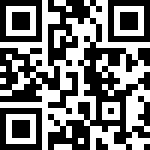         專題－扣件膜厚量測與微結構組織判讀介紹              【14:10-17:00】扣件膜厚量測與微結構組織判讀介紹經驗分享                            https://reurl.cc/V857yY            講師簡介：林渤詠 先生 專業領域：現職財團法人金屬工業研究發展中心檢測技術發展組專案經理經歷經濟部標準檢驗局國家標準技術委員正修科技大學千人業師邀請單位：經濟部標準檢驗局台灣螺絲工業同業公會 金屬工業研究發展中心 驗證組   聯絡人：李建興/林雪娥    :07-3517161轉6468/6462    網路報名：https://www.mirdc.org.tw/ProseminarView.aspx?Cond=10336      回  函     本人等將準時出席(112.3.24下午14:00～17:00)報名後請務必準時參加  公司名稱：                                         現場  視訊  參加人員/職稱：                                       :                     FAX:                   上述個人資料本中心僅作為訓練相關服務使用，絕不另作其他用途。特此聲明！  請利用本回函於3月20日前 傳真 回金屬中心驗證組，謝謝！！  FAX:07-3523096            :07-3517161轉 6461  鮑羿蓁小姐【報名後，因故無法加時請務必事先告知，以方便作業】※